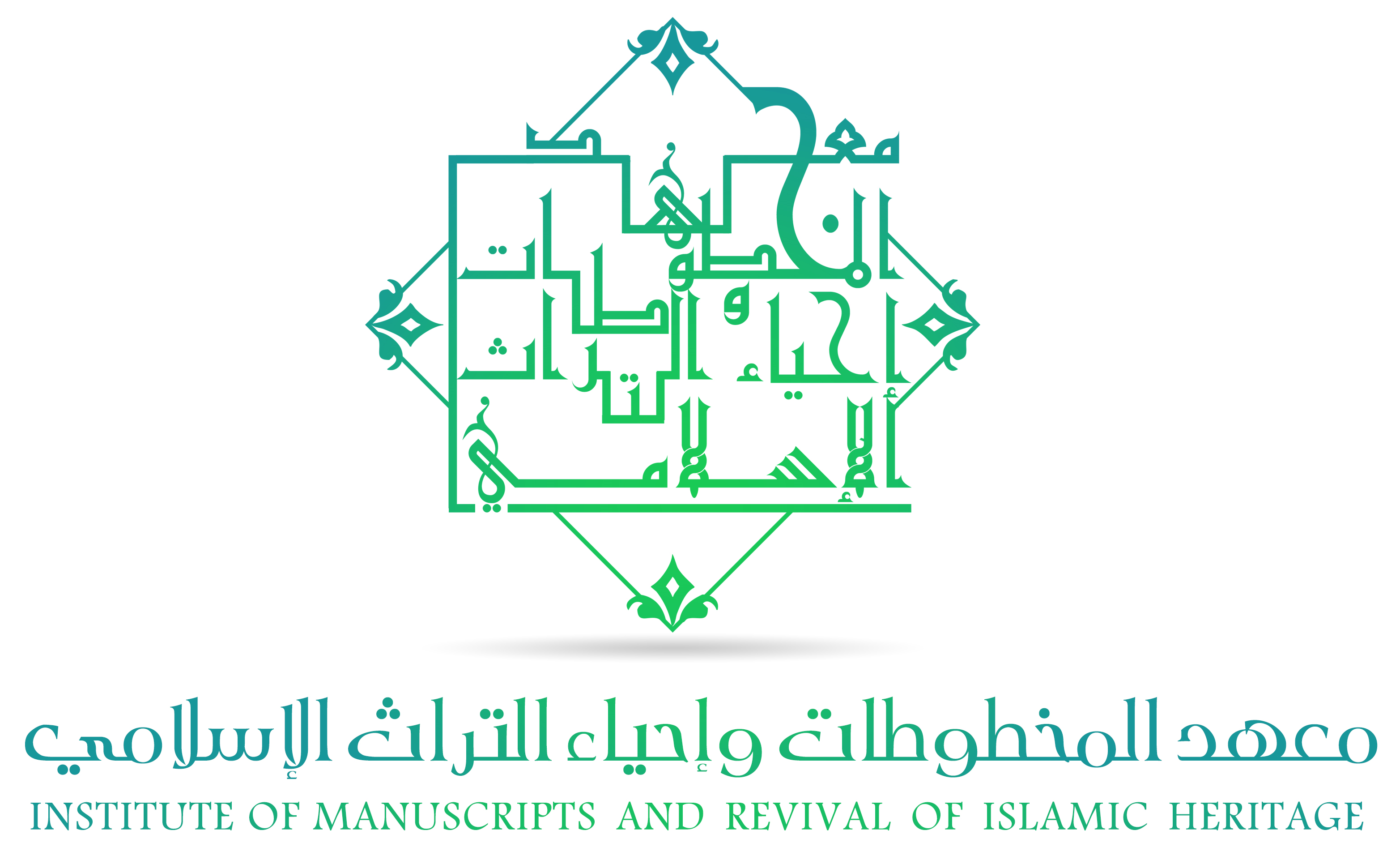 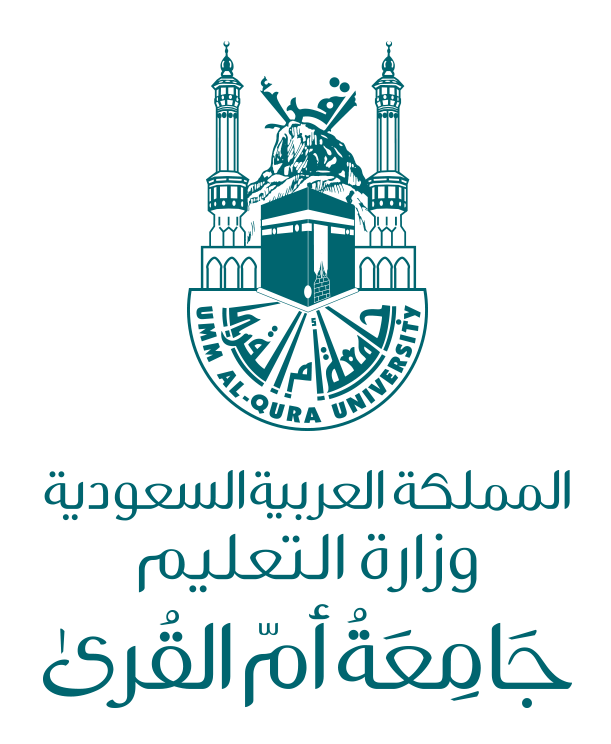          نموذج طلب تقديم بحث لمركز إحياء التراث الإسلامي○ مشروع				○ نشر وطباعة			○ إعادة طباعةاسم الباحث/..............................................		رقم المنسوب أو الهوية/...................................الكلية/...................................... 			القسم/............................................عنوان البحث/............................................................ موضوع البحث/.....................................اسم المؤلف وشهرته/.................................... 		سنة وفاته/.......................................... رسالة علمية:	○ ماجستير		○ دكتوراه 		○ كتاب محقق 	○ مخطوط غير محقق 	○بحث في علم التراث			سعادة مدير مركز إحياء التراث الإسلامي							 سلمه اللهأتقدم لسعادتكم بطلبي هذا، آمل التكرم بعرضه على المجالس المختصة.التوقيع/.......................				التاريخ/.......................ــــــــــــــــــــــــــــــــــــــــــــــــــــــــــــــــــــــــــــــــــــــــــــــــــــــــــــــــــــــــــــــــــــــــــــــــــــــــــــــــــــــــــــــــــــــسعادة أمين مجلس مركز إحياء التراث الإسلامي						سلمه اللهآمل التكرم بعرض الطلب على مجلس المركز في جلسته القادمة مدير مركز إحياء التراث الإسلامي التوقيع/.....................التاريخ/.....................ــــــــــــــــــــــــــــــــــــــــــــــــــــــــــــــــــــــــــــــــــــــــــــــــــــــــــــــــــــــــــــــــــــــــــــــــــــــــــــــــــــــــــــــــــــــسعادة مدير مركز إحياء التراث الإسلامي 						سلمه اللهنفيد سعادتكم بأنه قد تم عرض الطلب على مجلس المركز في جلسته ............  والمنعقدة بتاريخ     /      /    14هــ، وقد اتخذت التوصية التالية:○ الموافقة على الطلب وأهميته			○ الاعتذار عن الطلب للأسباب الآتية 1- .....................................................................	2- ..............................................................................    أمين المجلسالتاريخ/.....................ملاحظة: مرفقات الطلب  1- خطة الطلب المقترحة العلمية والمالية 			2- المحتوى العلمي 			3- نموذج التعهد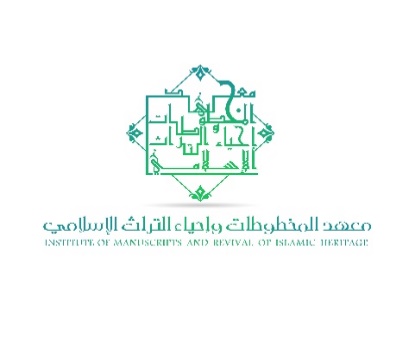 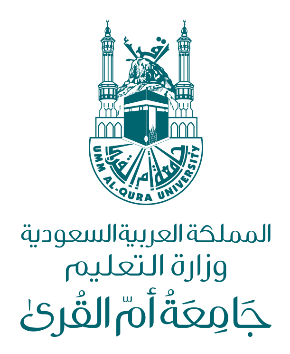 تعهدأتعهد أنا ...................................................  المتقدم لمعهد المخطوطات وإحياء التراث الإسلامي / مركز إحياء التراث الإسلامي ببحث عنوانه:................................................................................................................................................................................................................بأنّه لم يسبق لي تقديم هذا العمل للنشر في أي جهة أخرى، وأنّ هذا العمل لا أعلمه محقّقًا من قبل، وفي حالة الرغبة في سحبه من المعهد بعد تحكيمه تعويض المعهد عما دفعه من رسوم؛ مثل: مكافآت الفاحصين ونحوهم، وأنّ للجامعة حقّ نشر العمل لمدّة خمس سنوات متتالية إلكترونيًّا أو ورقيًّا على أن لا ينشر خارج الجامعة خلال هذه المدّة.				وبالله التوفيق والسداد ،،،